Проект«Об утверждении методических рекомендаций по подготовке отчетов о выполнении планов информатизации федеральными органами исполнительной власти и органами управления государственными внебюджетными фондами, включая форму отчета о выполнении таких планов информатизации»В соответствии с абзацем четвертым пункта 2 постановления Правительства Российской Федерации 5 мая 2016 г. № 392 «О приоритетных направлениях использования и развития информационно-коммуникационных технологий в федеральных органах исполнительной власти и органах управления государственными внебюджетными фондами и о внесении изменений в некоторые акты Правительства Российской Федерации» (Собрание законодательства Российской Федерации, 2016, № 20, ст. 2832) приказываю:1. Утвердить прилагаемые методические рекомендации по подготовке отчетов о выполнении планов информатизации федеральными органами исполнительной власти и органами управления государственными внебюджетными фондами, включая форму отчета о выполнении планов информатизации государственных органов.2. Признать утратившим силу Приказ Министерства связи и массовых коммуникаций Российской Федерации от 3 июля 2013 г. 
№ 155 «Об утверждении методических рекомендаций по подготовке отчетов о выполнении планов информатизации государственных органов, включая форму отчета  о выполнении планов информатизации государственных органов».Министр				         					Н.А. НикифоровУтвержденыПриказом Министерства связии массовых коммуникацийРоссийской Федерацииот __ ______ г. № __Общие положенияМетодические рекомендации разработаны в соответствии с абзацем четвертым пункта 2 постановления Правительства Российской Федерации от 5 мая 2016 г. № 392 «О приоритетных направлениях развития информационно-коммуникационных технологий государственных органов и о внесении изменений в некоторые акты Правительства Российской Федерации» (Собрание законодательства Российской Федерации, 2016, № 20, ст. 2832) (далее – постановление Правительства Российской Федерации № 392) с целью методологического обеспечения подготовки отчетов о выполнении планов информатизации федеральных органов исполнительной власти, органов управления государственными внебюджетными фондами (далее – государственные органы, отчет о выполнении плана информатизации).Государственные органы ежегодно, в соответствии с главой IV Правил подготовки планов информатизации государственных органов и отчетов об их выполнении, утвержденных постановлением Правительства Российской Федерации 5 мая 2016 г. № 392, до 15 апреля года, следующего за отчетным, формируют и представляют в Министерство связи и массовых коммуникаций Российской Федерации отчеты о выполнении планов информатизации за год, предшествующий текущему.Формирование отчета о выполнении плана информатизации осуществляется государственными органами, за исключением сведений, содержащих государственной тайну и сведения конфиденциального характера, в соответствии с  подпунктом «а» пункта 9 Положения о федеральной государственной информационной системе координации информатизации, утвержденной Постановлением Правительства Российской Федерации от 14 ноября 2015 г. № 1235 «О федеральной государственной информационной системе координации информатизации» (далее – постановление Правительства №1235), с использованием федеральной государственной информационной системы координации информатизации (далее – ФГИС КИ).Формирование отчета о выполнении плана информатизации, содержащего государственную тайну или сведения конфиденциального характера, осуществляется государственными органами на бумажных носителях по форме отчета о выполнении плана информатизации, приведенной в Приложении №1 к настоящим методическим рекомендациям.В целях настоящих методических рекомендаций используются понятия,  термины и определения в тех же значениях, в каких они определены в Федеральном законе от 5 апреля 2013 г. № 44-ФЗ «О контрактной системе в сфере закупок товаров, работ, услуг для обеспечения государственных и муниципальных нужд», постановлении Правительства Российской Федерации от 24 мая 2010 г. № 365, постановлении Правительства Российской Федерации от 6 июля 2015 года № 676 «О требованиях к порядку создания, развития, ввода в эксплуатацию, эксплуатации и вывода из эксплуатации государственных информационных систем и дальнейшего хранения содержащейся в их базах данных информации» (далее – Постановление Правительства № 676), постановлении Правительства № 1235, Методических рекомендациях по планированию мероприятий по информатизации, а также по подготовке планов информатизации федеральными органами исполнительной власти и органами управления государственными внебюджетными фондами, утвержденными Приказом Министерства связи и массовых коммуникаций Российской Федерации от ___ № ____.ПРАВИЛА ФОРМИРОВАНИЯ ОТЧЕТА О ВЫПОЛНЕНИИ ПЛАНА ИНФОРМАТИЗАЦИИОтчет о выполнении плана информатизации включает в себя следующие разделы:Раздел 1. «Общие сведения о результатах реализации мероприятий по информатизации, включая описание качественных и количественных характеристик достигнутых результатов» в составе:Подраздела 1.1. «Общие сведения о реализации мероприятий по информатизации»;Подраздела 1.2. «Сведения о достигнутых значениях показателей и индикаторов мероприятий по информатизации»;Подраздела 1.3  «Сведения о фактических объемах финансирования мероприятия по информатизации».Раздел 2. «Сведения о результатах работ (оказанных услуг), закупке товаров для реализации мероприятий по информатизации» в составе:Подраздела 2.1 «Сведения о результатах выполнения работ (оказанных услуг) для реализации мероприятия по информатизации»;Подраздела 2.2 «Сведения о результатах закупки товаров для реализации мероприятия по информатизации».Раздел 4. «Сведения о государственных контрактах, заключенных в целях реализации мероприятий по информатизации».Раздел 5. «Сведения об оценке эффективности использования и развития информационно-коммуникационных технологий». В заголовочной части отчета о выполнении плана информатизации указываются (заполняется автоматически, если отчет формируется с использованием ФГИС КИ):полное наименование государственного органа;код главного распорядителя бюджетных средств (далее – код Главы), формирующего отчет о выполнении плана информатизации. Код Главы указывается на основании указаний о порядке применения бюджетной классификации Российской Федерации, утверждаемых Министерством финансов Российской Федерации в соответствии с Бюджетным кодексом Российской Федерации;дата формирования отчета о выполнении плана информатизации (день, месяц, год).Отчеты о выполнении планов информатизации формируются государственными органами за отчетный год на основании сведений, содержащихся в утвержденных планах информатизации, и включают в себя количественные и качественные показатели результатов реализации мероприятий планов информатизации за отчетный год. В отчет о выполнении плана информатизации включаются все мероприятия по информатизации, предусмотренные к реализации утвержденным планом информатизации в отчетном году.К отчету о выполнении плана информатизации рекомендуется приложить документы и (или) иные материалы, которые содержат обоснование причин отклонения фактических значений от запланированных показателей (индикаторов) мероприятий по информатизации, в том числе причины отклонений в объемах финансирования (при наличии), а также иные дополнительные сведения, а также причины отклонения плановых значений целевых показателей (индикаторов) информатизации государственного органа и их фактических значений.Сведения и правила их формирования, включаемые в отчет о выполнении плана информатизации, приведены в Приложении № 2 к настоящим методическим рекомендациям.Направление отчета о выполнении плана информатизации в Министерство связи и массовых коммуникаций Российской ФедерацииОтчет о выполнении плана информатизации, а также иные документы и материалы, приведенные в абзаце втором пункта 7 настоящих методических рекомендаций, направляются государственными органами в срок, указанный в пункте 2 настоящих методических рекомендаций, в Министерство связи и массовых коммуникаций Российской Федерации:а) с использованием средств ФКИС КИ – отчет о выполнении плана информатизации, подготовленный государственным органом в соответствии с абзацем первым пункта 3 и главой II настоящих методических рекомендаций;б) в порядке, определенном нормативными правовыми актами Российской Федерации, определяющими правила работы с документами, содержащими государственную тайну и сведения конфиденциального характера – отчет о выполнении плана информатизации, подготовленный государственным органом в соответствии с абзацем вторым пункта 3 и главой II настоящих методических рекомендаций. Для направления в Министерство связи и массовых коммуникаций Российской Федерации отчета о выполнении плана информатизации, а также документов и материалов, являющихся приложением к отчету о выполнении плана информатизации, размещенных в ФГИС КИ, они подписываются усиленной квалифицированной электронной подписью должностного лица государственного органа, ответственного за  размещение отчета о выполнении плана информатизации в ФГИС КИ.Отчет о выполнении плана информатизации, направляемый государственным органом в соответствии с подпунктом «б» настоящих методических рекомендаций, подписывается ответственным должностным лицом за организацию формирования отчета о выполнении плана информатизации в государственном органе в должности не ниже заместителя руководителя государственного органа. Приложение 1
к методическим рекомендациям, утвержденным 
Приказом Министерства связи и массовых коммуникаций Российской Федерации
от __ _____ 201_ г. № __Рекомендуемая формаРаздел 1. Сведения о достигнутых значениях целевых показателей (индикаторов) информатизации деятельности государственного органа по приоритетным направлениям использования и развития информационно-коммуникационных технологийРаздел 2. Общие сведения о результатах  реализации мероприятий по информатизации, включая описание качественных и количественных 
характеристик достигнутых результатов.Подраздел 2.1. Общие сведения о реализации мероприятий по информатизацииПодраздел 2.2. Сведения о достигнутых значениях показателей и индикаторов мероприятий по информатизации.Подраздел 2.3. Сведения о фактических объемах финансирования мероприятия по информатизации.Раздел 3.  Сведения о результатах работ (оказанных услуг), закупке товаров для реализации мероприятий по информатизацииПодраздел 3.1  Сведения о результатах выполнения работ (оказанных услуг) для реализации мероприятия по информатизации.Подраздел 3.2  Сведения о результатах закупки товаров для реализации мероприятия по информатизации.Раздел 4. Сведения о государственных контрактах, заключенных в целях реализации мероприятий по информатизации.Раздел 5. Сведения об оценке эффективности использования и развития информационно-коммуникационных технологийПриложение 2
к методическим рекомендациям, утвержденным
 Приказом Министерства связи и массовых коммуникаций Российской Федерации
от __ _____ 201_ г. № __Раздел 1. Общие сведения о результатах реализации мероприятий по информатизации, включая описание качественных и количественных характеристик достигнутых результатовПодраздел 1.1  - Общие сведения о реализации мероприятий по информатизацииПодраздел 1.2. Сведения о достигнутых значениях показателей и индикаторов мероприятияПодраздел 1.3  Сведения о фактических объемах финансирования мероприятия по информатизацииРаздел 3.  Сведения о результатах работ (оказанных услуг), закупке товаров для реализации мероприятий по информатизацииПодраздел 3.1  Сведения о результатах выполнения работ (оказанных услуг) для реализации мероприятий по информатизацииПодраздел 3.2  Сведения о результатах закупки товаров для реализации мероприятий по информатизации.Раздел 4. Сведения о государственных контрактах, заключенных в целях реализации мероприятий по информатизации.Раздел 5. Сведения об оценке эффективности использования и развития информационно-коммуникационных технологий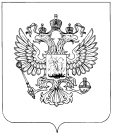 МИНИСТЕРСТВО СВЯЗИ И МАССОВЫХ КОММУНИКАЦИЙ РОССИЙСКОЙ ФЕДЕРАЦИИМИНИСТЕРСТВО СВЯЗИ И МАССОВЫХ КОММУНИКАЦИЙ РОССИЙСКОЙ ФЕДЕРАЦИИМИНИСТЕРСТВО СВЯЗИ И МАССОВЫХ КОММУНИКАЦИЙ РОССИЙСКОЙ ФЕДЕРАЦИИ(Минкомсвязь России)(Минкомсвязь России)(Минкомсвязь России)ПРИКАЗПРИКАЗПРИКАЗ№МоскваМоскваМоскваОтчет о выполнении плана информатизации(Полное наименование государственного органа)(Код главного распорядителя бюджетных средств) на 20___ финансовый годот «»20г.(дата формирования отчета о выполнении плана информатизации)
 (день, месяц, год)(дата формирования отчета о выполнении плана информатизации)
 (день, месяц, год)(дата формирования отчета о выполнении плана информатизации)
 (день, месяц, год)(дата формирования отчета о выполнении плана информатизации)
 (день, месяц, год)(дата формирования отчета о выполнении плана информатизации)
 (день, месяц, год)(дата формирования отчета о выполнении плана информатизации)
 (день, месяц, год)(дата формирования отчета о выполнении плана информатизации)
 (день, месяц, год)Приоритетное направление развития информационно-коммуникационных технологийНаименование показателяЕдиница измерения
(ОКЕИ)Базовое значениеПлановое значение на отчетный годФактически достигнутое значение показателяНаименование индикатораПлановое значение на отчетный годФактически достигнутое значение показателя12345678№ п/пНомер мероприятияИдентификатор Объекта учета в ФГИС КИНаименование объекта учетаКлассификационная категория объекта учетаТип мероприятияНаименование мероприятияЦели мероприятияРезультат реализации мероприятия123456789№ п/пНомер мероприятияНаименование показателя мероприятияСведения о фактически достигнутых значениях показателей и соответствующих им индикаторовСведения о фактически достигнутых значениях показателей и соответствующих им индикаторовСведения о фактически достигнутых значениях показателей и соответствующих им индикаторовСведения о фактически достигнутых значениях показателей и соответствующих им индикаторовСведения о фактически достигнутых значениях показателей и соответствующих им индикаторовСведения о фактически достигнутых значениях показателей и соответствующих им индикаторовСведения о фактически достигнутых значениях показателей и соответствующих им индикаторовСведения о фактически достигнутых значениях показателей и соответствующих им индикаторовСведения о фактически достигнутых значениях показателей и соответствующих им индикаторовКомментарий№ п/пНомер мероприятияНаименование показателя мероприятияГосударственная услуга (функция)Цель
мероприятияЕдиница измерения показателяБазовое значение показателяПлановое значение показателяФактически достигнутое значение показателяНаименование индикатораПлановое значение индикатораФактически достигнутое значение индикатора12345678910111213Код мероприятия 1Наименование показателя 1…Наименование показателя nКод мероприятия nНаименование показателя 1…Наименование показателя nНомер мероприятияНомер мероприятияНаименование мероприятияНаименование мероприятияНаименование мероприятияНаименование мероприятия№ п/пКод по БК ВРНаименование вида затратИсточник 
финансированияОбъем бюджетных ассигнований, план, руб.Объем бюджетных ассигнований, факт, руб.123456Код по БК ВР 1Вид затрат 1X…XВид затрат nXИтого по коду БК ВР 1XXКод по БК ВР nВид затрат 1X…XВид затрат nXИтого по коду БК ВР nНомер мероприятияНомер мероприятияНаименование мероприятияНаименование мероприятияНаименование мероприятияНаименование мероприятияНаименование мероприятияНаименование мероприятияНаименование мероприятияНаименование мероприятияНаименование мероприятияНаименование мероприятияНаименование мероприятияНаименование мероприятияКод работы (услуги)Код БКНаименование работы/услуги по ОКПДкод ОКПДВид затратТип затратОбъем бюджетных ассигнований, план, руб.Объем бюджетных ассигнований, факт, руб.Описание результатов выполненных работ (оказанных услуг)Сведения по фактически достигнутым значениям характеристик объекта учетаСведения по фактически достигнутым значениям характеристик объекта учетаСведения по фактически достигнутым значениям характеристик объекта учетаСведения по фактически достигнутым значениям характеристик объекта учетаКомментарииКод работы (услуги)Код БКНаименование работы/услуги по ОКПДкод ОКПДВид затратТип затратОбъем бюджетных ассигнований, план, руб.Объем бюджетных ассигнований, факт, руб.Описание результатов выполненных работ (оказанных услуг)Наименование характеристики объекта учетаЕдиница измерения характеристики объекта учетаЗначение характеристики объекта учета, планЗначение характеристики объекта учета, фактКомментарии1234567891011121314БК ВР 1…Итого по БК ВР 1БК ВР nИтого по БК ВР nИТОГО:ХХХХХХХХХХХНомер мероприятияНомер мероприятияНаименование мероприятияНаименование мероприятияНаименование мероприятияНаименование мероприятияНаименование мероприятияНаименование мероприятияНаименование мероприятияНаименование мероприятияНаименование мероприятияНаименование мероприятияНаименование мероприятияНаименование мероприятияНаименование мероприятияКод товараКод БКНаименование товара по ОКПДКод ОКПДВид затратТип затратКоличество единиц товара, планКоличество единиц товара, фактОбъем бюджетных ассигнований, план, руб.Объем бюджетных ассигнований, факт, руб.Сведения по фактически достигнутым значениям характеристик объекта учетаСведения по фактически достигнутым значениям характеристик объекта учетаСведения по фактически достигнутым значениям характеристик объекта учетаСведения по фактически достигнутым значениям характеристик объекта учетаКомментарииКод товараКод БКНаименование товара по ОКПДКод ОКПДВид затратТип затратКоличество единиц товара, планКоличество единиц товара, фактОбъем бюджетных ассигнований, план, руб.Объем бюджетных ассигнований, факт, руб.Наименование характеристики объекта учетаЕдиница измерения характеристики объекта учетаЗначение характеристики объекта учета, планЗначение характеристики объекта учета, фактКомментарии123456789101112131415БК ВР 1…Итого по БК ВР 1БК ВР nИтого по БК ВР nИТОГО:ХХХХХХХХХХНомер  мероприятияНомер закупкиДата заключения государственного контрактаНомер государственного контрактаПлановый год исполнения государственного контрактаСрок действия государственного контрактаСрок действия обязательств по государственному контрактуДата расторжения государственного контрактаРеквизиты документа о расторжении государственного контрактаПредмет государственного контрактаСтоимость государственного контрактаСтоимость мероприятия по информатизации по государственному контрактуОбъем фактически израсходованных бюджетных ассигнованийКомментарии1234567891011121314ИТОГОИТОГОХХХХХХХХХКод мероприятияНаименование мероприятияНаименование файла123Наименование вида сведенияОписание вносимых данныхСпособ заполнения при формировании отчета с использованием ФГИС КИ«Наименование государственного органа осуществляющего реализацию мероприятия»Указывается наименование государственного органа осуществляющего реализацию мероприятия.Заполняется автоматически средствами ФГИС КИ.«Уникальный номер  мероприятия» Уникальный номер мероприятия по информатизации, формируется автоматически в ФГИС КИ по маске: GGG.YYYY.NNNNN.VV.KGGG-код ГРБСYYYY- год формирования мероприятияNNNNN- порядковый номер мероприятия по информатизацииVV – номер версии мероприятияK – контрольное числоЗаполняется автоматически средствами ФГИС КИ.«Идентификатор объекта учета» Идентификационный номер (идентификатор) ИС или компонента ИТКИ, присвоенный в ФГИС КИ. Выбирается из списка номеров объектов, зарегистрированных государственным органом.Заполняется автоматически средствами ФГИС КИ.«Наименование объекта учета» Наименование объекта учета, на который направлено мероприятие по информатизации.Заполняется автоматически средствами ФГИС КИ.«Классификационная категория объекта учета»Указанная классификационная категория объекта учета, на который направлено мероприятие по информатизацииЗаполняется автоматически средствами ФГИС КИ.«Тип мероприятия»Указанное одно из следующих значений: создание, развитие, эксплуатация, вывод из эксплуатацииЗаполняется автоматически средствами ФГИС КИ.«Наименование мероприятия»Формируется средствами ФГИС КИ на основании типа мероприятия и наименования объекта учета в ФГИС КИ.Заполняется автоматически средствами ФГИС КИ.«Приоритетное направление»В случае если мероприятие по информатизации относится к приоритетному направлению, то указывается одно или несколько приоритетных направлений или указывается «отсутствует».Заполняется автоматически средствами ФГИС КИ.«Цель(и)»Приведенные цель(и) мероприятия по информатизации, сформулированные так, как они отражены в документе по информатизации и/или в документе-основании.Заполняется автоматически средствами ФГИС КИ.«Результат реализации мероприятия»Приводится описание достигнутых результатов мероприятия, а также описание причин в случае частичной реализации мероприятия либо отсутствия реализации мероприятияЗаполняется государственным органом вручную.Наименование вида сведенияОписание вносимых данныхСпособ заполнения при формировании отчета с использованием ФГИС КИ«Уникальный номер  мероприятия»Уникальный номер мероприятия по информатизации, формируется автоматически в ФГИС КИ по маске: GGG.YYYY.NNNNN.VV.KGGG-код ГРБСYYYY- год формирования мероприятияNNNNN- порядковый номер мероприятия по информатизацииVV – номер версии мероприятияK – контрольное числоЗаполняется автоматически средствами ФГИС КИ.«Наименование показателя»Указывается наименование показателяЗаполняется автоматически средствами ФГИС КИ.«Государственная услуга (функция)»Указывается наименование государственной услуги (функции) из перечня, установленного в целом по мероприятиюЗаполняется автоматически средствами ФГИС КИ.«Цель(и) мероприятия»Устанавливается связь между показателем и одной или несколькими целями мероприятияЗаполняется автоматически средствами ФГИС КИ.«Единица измерения показателя»Выбирается из общероссийского классификатора единиц измерения (ОКЕИ)Заполняется автоматически средствами ФГИС КИ.«Базовое значение»Указывается значение показателя, которое является основой для оценки плановых значений показателей в целом по мероприятию по информатизацииЗаполняется автоматически средствами ФГИС КИ.«Плановое значение»Указывается значение показателя, которое планировалось достигнуть в результате реализации мероприятия в отчетном годуЗаполняется автоматически средствами ФГИС КИ.«Фактически достигнутое значение»Указывается значение показателя, которое было достигнуто в результате реализации мероприятия в отчетном годуЗаполняется государственным органом вручную.«Наименование индикатора»Указывается наименование индикатораЗаполняется автоматически средствами ФГИС КИ.«Плановое значение индикатора»Рассчитывается значение индикатора, которое планировалось достигнуть в результате реализации мероприятия в отчетном годуЗаполняется автоматически средствами ФГИС КИ.«Фактически достигнутое значение индикатора»Указывается значение индикатора, которое было достигнуто в результате реализации мероприятия в отчетном годуЗаполняется автоматически средствами ФГИС КИ.«Комментарии»Рекомендуется указывать причины отклонения фактически достигнутых значений показателей и индикаторов от соответствующих плановых значений 
(при наличии)Заполняется государственным органом вручную.Наименование вида сведенияОписание вносимых данныхСпособ заполнения, при формировании отчета с использованием ФГИС КИ«Уникальный номер  мероприятия»Уникальный номер мероприятия по информатизации, формируется автоматически в ФГИС КИ по маске: GGG.YYYY.NNNNN.VV.KGGG-код ГРБСYYYY- год формирования мероприятияNNNNN- порядковый номер мероприятия по информатизацииVV – номер версии мероприятияK – контрольное числоЗаполняется автоматически средствами ФГИС КИ.«Наименование мероприятия»Формируется средствами ФГИС КИ на основании типа мероприятия и наименования объекта учета в ФГИС КИЗаполняется автоматически средствами ФГИС КИ.«Код БК (код Главы, код раздела, подраздела, целевой статьи, вида расходов)»«Код БК (код Главы, код раздела, подраздела, целевой статьи, вида расходов)» – указываются 20 знаков кода классификации расходов бюджетов.Заполняется автоматически средствами ФГИС КИ.«Вид затрат»Указываются виды затрат из перечня направлений расходования средств, планируемые при осуществлении мероприятия по информатизации. Выбирается из списка. Для одного мероприятия по информатизации могут быть указаны несколько видов затрат.Сумма планируемых бюджетных ассигнований формируется автоматически средствами ФГИС КИ на основании указанных стоимостей товаров, работ и услуг с указанными соответствующими видами затратЗаполняется автоматически средствами ФГИС КИ.«Объем бюджетных ассигнований, план, руб.»Указывается совокупный объем средств бюджетных ассигнований, который был запланирован на реализацию мероприятия по информатизации, или размер субсидии бюджетному или автономному учреждению на мероприятие по информатизации, осуществляемое федеральным бюджетным или автономным учреждением в рамках государственного задания на оказание государственных услуг (выполнение работ). Объем бюджетных ассигнований указывается по кодам классификации расходов бюджетов и видам затратЗаполняется автоматически средствами ФГИС КИ.«Объем бюджетных ассигнований, факт, руб.»Указывается совокупный объем фактических затрат на реализацию мероприятия по информатизации или размер субсидии бюджетному или автономному учреждению на реализацию мероприятия по информатизации, осуществленного федеральным бюджетным или автономным учреждением в рамках государственного задания на оказание государственных услуг (выполнение работ). Объем бюджетных ассигнований указывается по кодам классификации расходов бюджетов и видам затратЗаполняется автоматически средствами ФГИС КИ на основании данных о фактически выполненных работах (указанных услугах), а также фактически закупленных товарах при реализации мероприятия по информатизации.Наименование вида сведенияОписание вносимых данныхСпособ заполнения при формировании отчета с использованием ФГИС КИ«Уникальный номер  мероприятия»Уникальный номер мероприятия по информатизации, формируется автоматически в ФГИС КИ по маске: GGG.YYYY.NNNNN.VV.KGGG-код ГРБСYYYY- год формирования мероприятияNNNNN- порядковый номер мероприятия по информатизацииVV – номер версии мероприятияK – контрольное числоЗаполняется автоматически средствами ФГИС КИ.«Наименование мероприятия»Формируется средствами ФГИС КИ на основании типа мероприятия и наименования объекта учета в ФГИС КИЗаполняется автоматически средствами ФГИС КИ.«Код работы, услуги»Порядковый номер работы или соответственно услуги в рамках формируемого мероприятия по информатизации (указывается префикс соответственно «Р» или «У» и далее номер, начиная с 1).  Заполняется автоматически средствами ФГИС КИ.«Код БК (код Главы, код раздела, подраздела, целевой статьи, вида расходов)» «Код БК (код Главы, код раздела, подраздела, целевой статьи, вида расходов)» – указываются последние 17 знаков кода классификации расходов бюджетов на основании указаний о порядке применения бюджетной классификации Российской Федерации, утверждаемой Министерством финансов Российской ФедерацииЗаполняется автоматически средствами ФГИС КИ.«Наименование работы/услуги по ОКПД»Указывается наименование работы (услуги), осуществленной в рамках реализации мероприятия по информатизации. Наименование работы (услуги) указывается согласно Общероссийскому классификатору продукции по видам экономической деятельности (ОК 034–2014)Заполняется автоматически средствами ФГИС КИ.«Код ОКПД»Для каждой работы (услуги) указывается код согласно Общероссийскому классификатору продукции по видам экономической деятельности (ОК 034–2014) или коды соответственно для групп «работы» или «услуги»Заполняется автоматически средствами ФГИС КИ.«Вид затрат»Для каждой работы или услуги указывается только один из видов затрат, которому соответствует проводимая работа, оказываемая услугаЗаполняется автоматически средствами ФГИС КИ.«Тип затрат»Указывается один тип затрат, отнесенный к одному виду затрат, которому соответствует проводимая работа (оказываемая услуга)Заполняется автоматически средствами ФГИС КИ.«Объем бюджетных ассигнований, план»Указывается стоимость работы (услуги), в рубляхЗаполняется автоматически средствами ФГИС КИ.«Объем бюджетных ассигнований, факт»Указывается фактическая стоимость работы (услуги), в рубляхЗаполняется государственным органом вручную.«Описание результатов выполненных работ (оказанных услуг)»Для каждой работы (услуги) приводится описание результатов, полученных в рамках выполнения работы (услуги). Описание результатов должно совпадать с указанным в актах приемки работ (услуг)Заполняется государственным органом вручную.«Наименование характеристики объекта учета»Указывается наименование характеристики объекта учета – совокупности отличительных свойств (количественных и качественных), необходимых для реализации мероприятия по информатизацииЗаполняется автоматически средствами ФГИС КИ.«Единица измерения характеристики объекта учета»Указывается единица измерения характеристики, соответствующая отраженному наименованиюЗаполняется автоматически средствами ФГИС КИ.«Значение характеристики объекта учета, план»Указывается плановое значение характеристики объекта учета, которые планировалось достигнуть/сохранить по результатам реализации мероприятия по информатизацииЗаполняется автоматически средствами ФГИС КИ.«Значение характеристики объекта учета, факт»Указывается фактически достигнутое значение характеристики объекта учета по результатам реализации мероприятия по информатизацииЗаполняется государственным органом вручную.«Комментарии»Рекомендуется указывать дополнительные сведения, причины отклонений фактических достигнутых значений от запланированных (при наличии), а также дополнительные сведения, детализирующие полученные результатыЗаполняется государственным органом вручную.Наименование вида сведенияОписание вносимых данныхСпособ заполнения при формировании отчета с использованием ФГИС КИ«Код товара»Указывается порядковый номер товара, планируемого к закупке в рамках формируемого мероприятия по информатизации (указывается префикс «Т» и далее номер, начиная с 1)Заполняется автоматически средствами ФГИС КИ.«Код БК (код Главы, код раздела, подраздела, целевой статьи, вида расходов)» – «Код БК (код Главы, код раздела, подраздела, целевой статьи, вида расходов)» – указываются 17 знаков кода классификации расходов бюджетов на основании указаний о порядке применения бюджетной классификации Российской Федерации, утверждаемой Министерством финансов Российской Федерации Заполняется автоматически средствами ФГИС КИ.«Наименование товара по ОКПД»Указывается наименование товара, планируемого к закупке в рамках реализации мероприятия по информатизации. Наименование работы (услуги) указывается согласно Общероссийскому классификатору продукции по видам экономической деятельности (ОК 034–2014) Заполняется автоматически средствами ФГИС КИ.«Код ОКПД»Для каждого товара указывается код согласно Общероссийскому классификатору продукции по видам экономической деятельности (ОК 034–2014). Выбирается из справочникаЗаполняется автоматически средствами ФГИС КИ.«Вид затрат»Указывается один вид затрат. Выбирается из справочникаЗаполняется автоматически средствами ФГИС КИ.«Тип затрат»Указывается один тип затрат. Выбирается из справочникаЗаполняется автоматически средствами ФГИС КИ.«Количество единиц товара, план»Указывается количество единиц товара, планируемых к закупкеЗаполняется автоматически средствами ФГИС КИ.«Количество единиц товара, факт»Указывается фактически закупленное количество единиц товараЗаполняется государственным органом вручную.«Объем бюджетных ассигнований, план»Указывается планируемая стоимость каждого товара, в рубляхЗаполняется автоматически средствами ФГИС КИ.«Объем бюджетных ассигнований, факт»Указывается фактическая стоимость каждого товара, в рубляхЗаполняется государственным органом вручную.«Наименование характеристики объекта учета»Указывается наименование характеристики объекта учета – совокупности отличительных свойств (количественных и качественных), необходимых для реализации мероприятия по информатизации. Выбирается из справочникаЗаполняется автоматически средствами ФГИС КИ.«Единица измерения характеристики объекта учета»Указывается единица измерения характеристики, соответствующая отраженному наименованиюЗаполняется автоматически средствами ФГИС КИ.«Значение характеристики объекта учета, план»Указывается плановое значение характеристики объекта учета, которое планировалось достигнуть/сохранить по результатам реализации мероприятия по информатизацииЗаполняется автоматически средствами ФГИС КИ.«Значение характеристики объекта учета, факт»Указывается фактически достигнутое значение характеристики объекта учета по результатам реализации мероприятия по информатизацииЗаполняется государственным органом вручную.«Комментарии»Рекомендуется указывать дополнительные сведения, причины отклонений фактических достигнутых значений от запланированных (при наличии), а также дополнительные сведения, детализирующие полученные результатыЗаполняется государственным органом вручную.Наименование вида сведенияОписание вносимых данныхСпособ заполнения при формировании отчета с использованием ФГИС КИСведения приводятся по каждому государственному контракту по мере их заключения в течение отчетного года и при подготовке отчета о выполнении плана информатизации государственного органа за отчетный годСведения приводятся по каждому государственному контракту по мере их заключения в течение отчетного года и при подготовке отчета о выполнении плана информатизации государственного органа за отчетный годСведения приводятся по каждому государственному контракту по мере их заключения в течение отчетного года и при подготовке отчета о выполнении плана информатизации государственного органа за отчетный год«Уникальный номер  мероприятия»Уникальный номер мероприятия по информатизации, формируется автоматически в ФГИС КИ по маске: GGG.YYYY.NNNNN.VV.KGGG-код ГРБСYYYY- год формирования мероприятияNNNNN- порядковый номер мероприятия по информатизацииVV – номер версии мероприятияK – контрольное числоЗаполняется автоматически средствами ФГИС КИ.«Номер закупки»Указывается номер закупки на официальном сайте Российской Федерации в сети Интернет для размещения информации о размещении заказов на поставки товаров, выполнение работ, оказание услуг (zakupki.gov.ru)Заполняется из справочника ФГИС КИ.«Дата заключения государственного контракта»Указывается дата заключения государственного контракта. Если в рамках реализации мероприятия по информатизации было заключено несколько государственных контрактов, то рекомендуется указывать перечень реквизитов государственных контрактов (дата заключения государственного контракта, номер, плановый год исполнения государственного контракта). Если один государственный контракт был заключен с целью реализации частей нескольких мероприятий по информатизации, то его реквизиты рекомендуется указывать для каждого мероприятия по информатизации, входящего в государственный контрактЗаполняется автоматически средствами ФГИС КИ.«Номер государственного контракта»Указывается номер государственного контракта. Если в рамках реализации мероприятия по информатизации было заключено несколько государственных контрактов, то рекомендуется указывать перечень реквизитов всех таких государственных контрактов (дата заключения государственного контракта, номер, плановый год исполнения государственного контракта). Если один государственный контракт был заключен с целью реализации частей нескольких мероприятий по информатизации, то его реквизиты рекомендуется указывать для каждого мероприятия по информатизации, входящего в государственный контрактЗаполняется из справочника ФГИС КИ.«Плановый год исполнения государственного контракта»Указывается плановый год исполнения государственного контракта. Если в рамках реализации мероприятия по информатизации было заключено несколько государственных контрактов, то рекомендуется указывать перечень реквизитов государственных контрактов (дата заключения государственного контракта, номер, плановый год исполнения государственного контракта). Если один государственный контракт был заключен с целью реализации частей нескольких мероприятий по информатизации, то его реквизиты рекомендуется указывать для каждого мероприятия по информатизации, входящего в государственный контрактЗаполняется автоматически средствами ФГИС КИ.«Срок действия государственного контракта»Указывается дата, предусмотренная государственным контрактом, определяющая срок действия государственного контрактаЗаполняется автоматически средствами ФГИС КИ.«Срок действия обязательств по государственному контракту»Указывается фактическая дата выполнения сторонами государственного контракта всех обязательств,  предусмотренных государственным контрактомЗаполняется автоматически средствами ФГИС КИ.«Дата расторжения государственного контракта»Указывается дата, с которой государственный контракт считается расторгнутым (при наличии)Заполняется государственным органом вручную.«Реквизиты документа о расторжении государственного контракта»Указываются реквизиты (наименование, дата и номер) документа о расторжении государственного контракта (при наличии)Заполняется государственным органом вручную.«Предмет государственного контракта»Указывается наименование предмета государственного контракта в том виде, как он указан в тексте заключенного государственного контракта и относящегося к мероприятию по информатизацииЗаполняется государственным органом вручную. «Стоимость государственного контракта, руб.»Указывается общая стоимость  государственного контракта. В случае если государственный контракт предполагает более одного года исполнение предусмотренных им обязательств, то также приводится объем бюджетных обязательств на каждый календарный год исполнения обязательств по государственному контрактуЗаполняется автоматически средствами ФГИС КИ«Стоимость мероприятия по информатизации по государственному контракту, руб.»Указывается стоимость государственная контракта, приходящаяся на мероприятие по информатизации. В случае если государственный контракт предполагает более одного года исполнения предусмотренных им обязательств, то такая стоимость также приводится на каждый календарный год исполнения обязательств по государственному контрактуЗаполняется государственным органом вручную. «Объем фактически израсходованных бюджетных ассигнований, руб.»Указывается фактический объем бюджетных ассигнований в отчетном году по государственному контракту. Значение формируется на основании платежных документов, включая авансовые платежиЗаполняется государственным органом вручную.«Комментарии»Указывается дополнительная информация по результатам исполнения государственного контракта, характеризующая полученные результаты, включая сведения о причинах  отклонения от запланированных показателей (при наличии)Заполняется государственным органом вручную.Наименование вида сведенияОписание вносимых данныхСпособ заполнения, при формировании отчета с использованием ФГИС КИ«Уникальный номер  мероприятия»Уникальный номер мероприятия по информатизации, формируется автоматически в ФГИС КИ по маске: GGG.YYYY.NNNNN.VV.KGGG-код ГРБСYYYY- год формирования мероприятияNNNNN- порядковый номер мероприятия по информатизацииVV – номер версии мероприятияK – контрольное числоЗаполняется автоматически средствами ФГИС КИ.«Наименование мероприятия»Формируется средствами ФГИС КИ на основании типа мероприятия и наименования объекта учета в ФГИС КИЗаполняется автоматически средствами ФГИС КИ.«Наименование файла»Имя файла, содержащего сведения об оценке эффективности использования и развития информационно-коммуникационных технологий, подготовленного в соответствии с требованиями раздела VII Методики учетаЗаполняется государственным органом вручную.